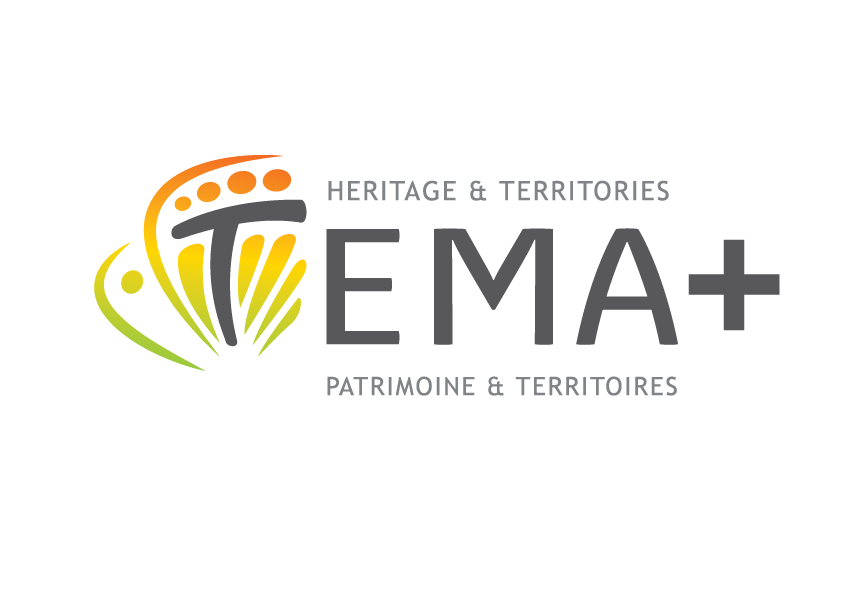 LETTRE DE RECOMMANDATIONLa présente lettre de recommandation est une pièce constitutive du dossier de candidature au master conjoint Erasmus Mundus TEMA+ Territoires européens : patrimoine et développement. Le secrétariat du consortium vous remercie de la transmettre dûment remplie, dans une enveloppe cachetée et signée, au candidat, qui l’inclura dans son dossier de candidature. Votre recommandation étant d’importance majeure dans le processus d’admission, nous vous remercions d’avance de votre coopération.Pour le/la candidat/eNom 						     Prénom 					Nationalité 					Émanant deNom 						     Prénom 					Fonction/Titre 				Université/Entreprise 										Tél. 			     Fax 			     e-mail 					Depuis quand connaissez-vous le/la candidat/e? 						Dans quelles circonstances avez-vous travaillé avec le/la candidat/e? 			Merci de cocher la case correspondante:Recommandez-vous le/la candidat/e pour le master TEMA+?	oui 	    non Merci de nous en indiquer la raison: 								Fait à 				, le 				signature et cachet  TEMA+ Secretary :ELTE BTK Atelier1088 BudapestMúzeum krt. 6-8.Phone/fax: +361 485-5200/5234E-mail:secretary@mastertema.euwww.mastertema.euExcellentAu-dessus de la moyenneMédiocreEn dessous de la moyenneNe sais pasConnaissances théoriques dans le domaine du master TEMACulture généraleCapacité à mener un travail de recherche indépendanteCapacité d’analyse et de synthèseCapacité de raisonnement et d’argumentationCapacité à s’exprimer à l’oralCapacité à s’exprimer à l’écritMotivationOuverture d’espritAptitudes et compétences socialesCompétences interculturellesCréativité